Unitarian Universalist Community ChurchWorship Service - Sunday, July 22, 2018Today at UUCC   10:00 a.m. Service	“Poetry Service”*		UUCC Worship Committee   Viewing of Landscape Photos, 		During Fellowship Hour, C-FH   Goddess/Earth Circles, 11:30 a.m., C-FH   Rental: Gambler’s Anonymous, 7-8 p.m., D-Olsn*Join the Worship Committee for a fun hour of poetry sharing!  Please bring a favorite poem to share.  We welcome your old favorites and your new originals.  ‘I think that I shall never see a community so lovely as UUCC!’TODAY at UUCCViewing of Landscape PhotosAt the coffee fellowship TODAY, July 22nd professional framed photos by a dear friend of the Nabers, Craig Wratten will be on display.  The photos were donated to UUCC after Craig’s death from ALS in October 2017.  His widow, Ardeene, will be present to have conversations with anyone about Craig’s work.  Next Sunday, July 29 we will accept bids for the purchase of the photos.  100% of the sales will go to UUCC.  FMI: contact Martha and Don Naber at naber@gwi.net or 207-887-1104.  Goddess/Earth Circles, 11:30 a.m., C-FHJoin us for Goddess/Earth Circles Summer Connections TODAY and again on August 26, from 11:30 a.m. to about 1:00 p.m.  We will meet in Fellowship Hall or outside, weather permitting.  This time is for sharing, along with readings for goddess and earth circle reflections.The Goddess/Earth Circles meeting is open to all youth and adults, all genders. For more information, contact Helen Z at hzmre@hzmre.comNoticesLast Chance toReport Updated Contact InformationTomorrow, July 23rd is the deadline to submit contact information changes to the Office Administrator for publication in the July 2017 Church Directory.    Help us to keep in touch with you by reporting changes.  FMI or to report changes, contact our Office Admin by phone 622-3232 or email admin@augustauu.orgYOGA to cease for the summer:The last Yoga class for the summer was held on Wed. 7/18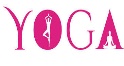 Classes will resume, Wed. September 5th.Who do you contact?Reverend Carie is on vacation until July 27th.For congregational concerns, please contact Jill Watson, Board of Trustees President at 207-458-4427 or jwatson223@roadrunner.com For pastoral emergencies and caring cooperative, please contact the following:  July 1-9	Tracy McNaughton 207-623-3110July 10-18	Helen Zidowecki 207-582-5308July 18-27	Nancee Campbell 207-621-7727This Week at UUCCMonday, July 23, 2018    Private Piano Lessons, 9:30 a.m. – 5:30 p.m., C-Sanct    Banner Project Meeting, 2:00-5:00 p.m., C-FHPeaceful Heart Sangha, 6:30-8 pm, C-SanctJoin this mindfulness meditation group that meets every Monday from 6:30 – 8:00 pm for sitting and walking meditation, readings and sharing in the sanctuary.  Tuesday, July 24, 2018    Al-ANON, Noon, C-Rbns    Gam-Anon, Noon, D-OlsnWednesday, July 25, 2018 Seasoned Souls, 10:30 a.m. – Noon, C-FH Seasoned Souls is a group of church members and friends (over 65) that meet on the 2nd and 4th Wed. monthly to talk openly about topics related to the aging process. FMI: contact Diane (dmoongrove@gmail.com or 446-6162) or Stefanie (stefbarley@gmail.com or 629-8890) Thursday, July 26, 2018 <No meetings or events>Friday, July 27, 2018Drum Circle, 6:00 – 8:00 p.m., C-SanctThe Augusta Community Drum Circle is a free style drum circle welcoming people of all ages, walks of life, and abilities. No one is assigned pieces to play, just come and have some fun.  ALL are welcome.  The Drum Circle meets the fourth Friday of each month at 6pm in the Sanctuary.  FMI: Mike Moody at mtmoods@gmail.com or 229-1118.  Saturday, July 28, 2018 <No events or meetings>Sunday, July 29, 2018    10:00 a.m. Service	“Art as a Spiritual Practice”**				Karen Allen    Bidding on Landscape Photos, During Fellowship 			Hour, C-FH    Rental: Gambler’s Anonymous, 7:00-8:00 p.m., D-Olsn**While creative expression and spiritual practice have always been important in my life, I never imagined I would find both in a visual art form.  I invite you to hear my story, ponder the complicated relationship of art and religion, and mediate on some visual loveliness.NEXT SUNDAY at UUCCBidding on Landscape PhotosOn Sunday, July 29th we will begin to accept bids to purchase the professional photos by Craig Wratten that were displayed on July 22nd.  100% of the sales for these fabulous photos will go to UUCC.  Upcoming EventsWed, August 8th	SAGE Elder Dinner, 7-8:00 p.m., C-FHThurs, August 9th UUCC Board Meeting, 6-8 p.m., C-FHSat, August 18th SanctUUary, 10 a.m. – 2:00 p.m., C-AllWed, August 22nd Seasoned Souls, 10:30 – Noon, C-FH		    Craft Circle, 2:00 – 4:00 p.m., C-FHFor the complete calendar of events, visit the UUCC website: www.augustauu.orgUUCC Office Hours (this week)Office hours: 	Tues, Wed & Thurs (9:00 a.m. – 4:00 p.m.)	Mon and Fri (Office CLOSED)<See notice on Reverse: Rev. Carie>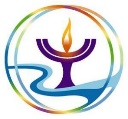 Office Administrator, Lynn M. Smith, admin@augustauu.org, Phone 622-3232Religious Exploration Coordinator, Monique McAuliffeMusic Director, Bridget Convey, musicdirector@augustauu.org